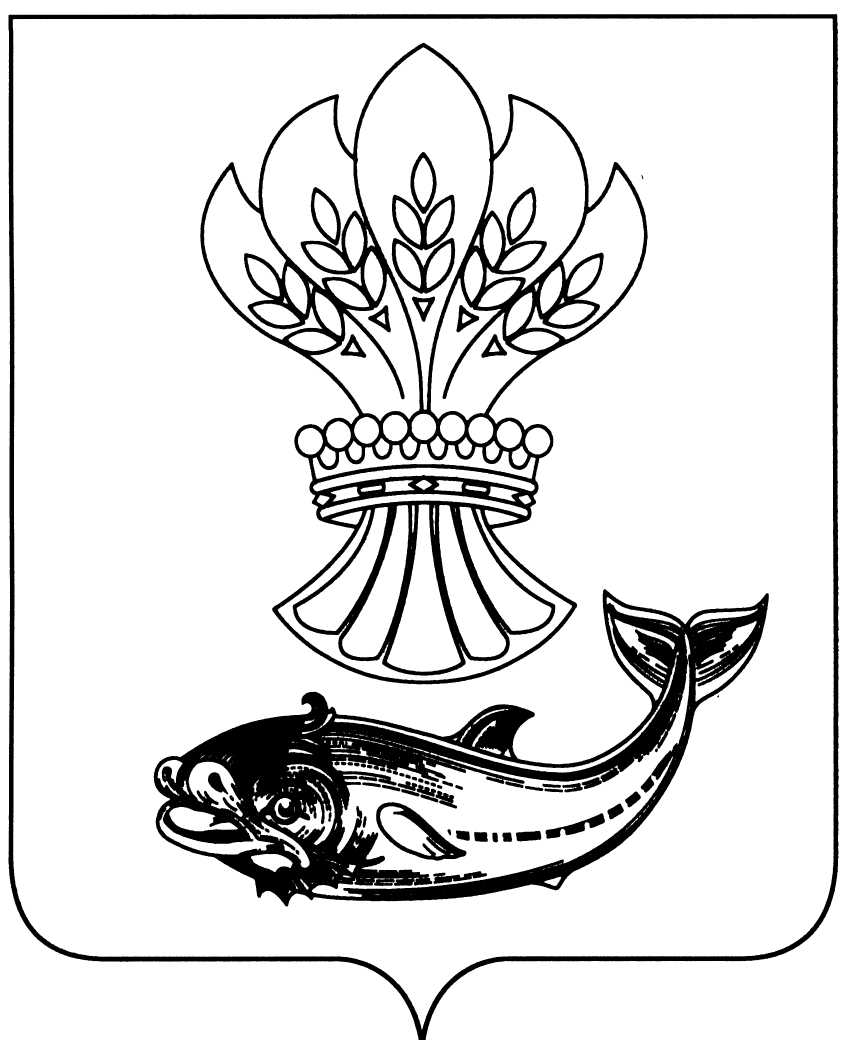 СОВЕТ НАРОДНЫХ ДЕПУТАТОВПАНИНСКОГО МУНИЦИПАЛЬНОГО РАЙОНАВОРОНЕЖСКОЙ ОБЛАСТИР Е Ш Е Н И Еот   16.11. 2021 г.  №  53     р.п. ПаниноО  структуре и штатной численностиКонтрольно- счетной комиссии Панинского муниципальногорайона Воронежской области 	В соответствии  с Федеральным законом  со ст. 34, 38 Федерального закона от 06.10.2003 № 131-ФЗ «Об общих принципах организации местного самоуправления в Российской Федерации» и  Федерального закона от 07.02.2011 года № 6-ФЗ «Об общих принципах организации и деятельности контрольно-счетных органов субъектов Российской Федерации и муниципальных образований» и Федерального закона от 01.07.2021 N 255-ФЗ "О внесении изменений в Федеральный закон "Об общих принципах организации и деятельности контрольно-счетных органов субъектов Российской Федерации и муниципальных образований"  статьей   37 Устава Панинского муниципального района.    Совет народных депутатов Панинского	 муниципального района Воронежской области   р е ш и л: 1. Утвердить  структуру  и штатную численность   контрольно- счетной комиссии   Панинского муниципального района Воронежской области в соответствии с приложением к решению Совета народных депутатов Панинского муниципального района 2. Опубликовать настоящее решение в официальном печатном издании Панинского муниципального района « Панинский муниципальный вестник» и  на официальном сайте Панинского муниципального района   в сети  «Интернет»3. Настоящее решение вступает в силу с 01.01.2022 года.Исполняющий обязанности главыПанинского  муниципального района                                          В.В. Солнцев     Председатель  Совета      народных депутатов      Панинского  муниципального района                                    С.И. Покузиев Приложение к Решению Совета народных депутатов Панинского муниципального района 16.11.2021 №53    СТРУКТУРА И ШТАТНАЯ ЧИСЛЕННОСТЬКОНТРОЛЬНО- СЧЕТНОЙ КОМИССИИ   ПАНИНСКОГО МУНИЦИПАЛЬНОГО РАЙОНА ВОРОНЕЖСКОЙ ОБЛАСТИПредседатель контрольно- счетной комиссии Панинского муниципального районаИнспектор